TRIVIS - Střední škola veřejnoprávní a Vyšší odborná škola prevence kriminality 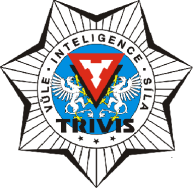 a krizového řízení Praha,s. r. o.Hovorčovická 1281/11 182 00  Praha 8 - Kobylisy OR  vedený Městským soudem v Praze, oddíl C, vložka 50353Telefon a fax: : 233 543 233          E-mail : praha@trivis.cz                IČO 25 10 91 38Informace pro žáky  SŠV k nástupu do školy27.- 30. 8. 2018  (pondělí – čtvrtek) adaptační kurz pro žáky 1. ročníku                           Stráž pod Ralskem, zařízení Akademie Vězeňské služby České republiky                           odjezd: 27.8. 2018 v 8.30 hod. od budovy školy                           příjezd: 30.8. 2018 kolem 12.00 hod. k budově školy3. 9. 2018              zahájení školního roku 2018-19                              1 až 3. vyučovací hodinu školení žáků prostřednictvím TU s BOZP, ŠŘ a                                další  školní dokumentací, volba třídní samosprávy, u 1. ročníku seznámení                               žáků s prostory školy (ukončení zaměstnání v 10.45 hod.)                              4. vyučovací hodina – porada TU v uč. KRI                               (řádná výuka dle rozvrhu hodin začíná dnem 4. 9. 2018)  3. 9. 2018 v 08.00 hod. na kmenové učebně nastupují též žáci 4. ročníku na úvodní třídnickou hodinu k seznámení organizace výkonu odborné praxe, která začíná na daných pracovištích téhož dne 4. 9. 2018. Dále pak k seznámení organizace šk. roku 2018-19 a se základní školní dokumentací a proškoleni z BOZP a PO. Výuka dle rozvrhu začíná od dne 17. 9. 2018.	Pro rodiče 1. ročníku jsou třídní schůzky organizovány dle měsíčního plánu, který již naleznete na těchto webových stránkách v sekci pro studenty a to dne 6. 9. 2018 v 17.00 hod.	Na viděnou v září, těšíme se na Vás.                                                                                             Mgr. Bc. Jiří FUCHS                                                                        ředitel TRIVIS SŠV a VOŠ PK a KŘ Praha s.r.o.